Муниципального казенного дошкольного образовательного учреждения – детский сад комбинированного вида №1 «Ручеек»Барабинского района Новосибирской областиСценарий праздника День пожилого человека в детском саду «НАМ ГОДА – НЕ БЕДА!»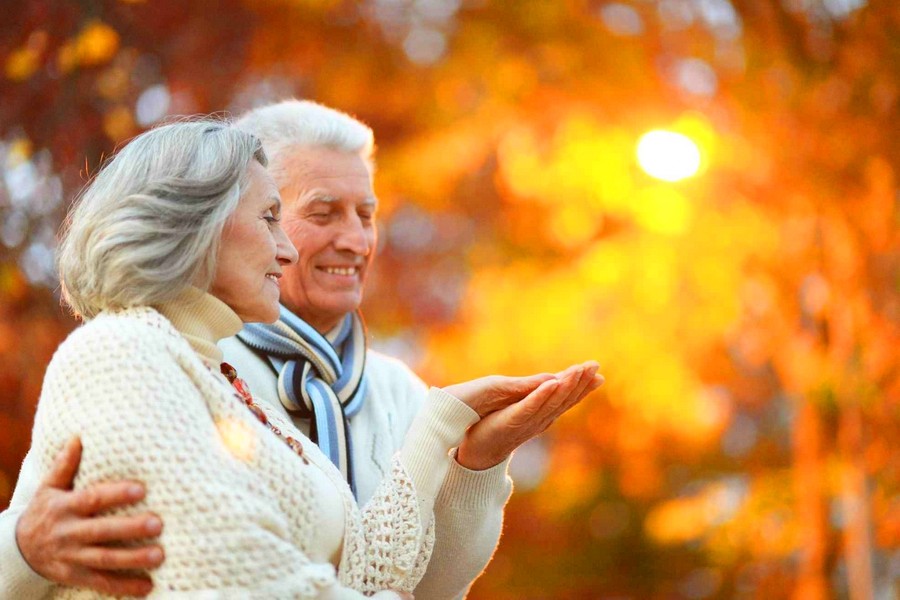 Подготовила: Воспитатель ВККЧепелева Е.А.Гости собираются в зале. Входят ведущие – воспитатели старшей и подготовительной к школе групп.Ведущий : - За окошком метель золотая, кружит ветер осенней листвой, Почему здесь цветы расцветают, словно летней, зеленой порой? Потому что сегодня праздник, в нашем садике снова гости. Всем ребятам сегодня сказали: людей пожилых прийти попросят.Ведущий :- Только где же они? Вон минутки как быстро летят!Ну так вот же они, перед нами сидят.Ведущий : обращаясь к гостям- Вы, конечно, со мною шутите! Разве здесь сидят пожилые? Ну, немного морщинок на лицах, а глаза-то совсем молодые!И душа ведь ещё молода, жажда жизни совсем не угасла, Пожилыми назвали вас зря, но на праздник пришли не напрасно! -Давайте поаплодируем нашим гостям, подарим им еще немного хорошего настроения.Ведущий 1: - Сегодня ваш праздник, и мы рады, что вы пришли к нам в гости. Наши дети приготовили для вас много интересного, забавного, смешного. Встречайте ребят старшей и подготовительных групп.Музыкальный вход под ОСЕННИЙ ВАЛЬС К. Дерра.Ребенок (подготовительной группы):- Наш поклон вам, наше спасибо за солнечность ваших глаз.   И за то, что осень красиво вашим праздником началась.Ребенок (подготовительной группы):- Покупное  дарить – пустое, но, чтоб праздник запомнили вы, Мы сегодня вам сердце откроем, ведь любовь свою дарим мы!Ребенок (старшей группы):- Дедушки и бабушки, милые, родные, Ведь когда-то тоже вы были молодые! И ходили в шортиках, и плели косички, И стишки учили вы, как зайчики, лисички.Ребенок (старшей группы):- Мама с папой заняты, вечно на работе, Вы сказку нам расскажете, и песенку споете! Пирожки и блинчики стряпают бабули, И играют в ладушки с внуками дедули.Ребенок (старшей группы):- Мы вас очень любим и желаем не болеть, После отдыха на даче на Канары полететь! Что сказать ещё такого, что вам нынче пожелать? Чтоб хорошего закона не пришлось вам долго ждать.Ребенок (старшей группы):- Чтобы пенсию давали каждый месяц — миллион! Вот тогда бы вы сказали: «Замечательный закон»!Ребенок (подготовительной группы):- Промелькнуло быстро лето, пробежало по цветам. За горами бродит где-то и без нас скучает там.Ребенок (подготовительной группы):- Ну, а мы грустить не будем — осень тоже хороша. Мы споём вам песню дружно, веселится пусть душа.Ведущий: А сейчас для вас, дорогие гости, ст. группа «Вишенки» исполнит песню « ОСЕНЬ»Осень пришла незаметно, Дождик с собой привела. Солнце, скучая по лету, Дарит остатки тепла. Птицы на юг улетают, Мы им помашем рукой. Их быстрокрылые стаи Лето уносят с собой. Листья застелят дорожки Пёстрым, шуршащим ковром. Мы по нему осторожно С тихою грустью идём.Ведущий :- Международный день пожилых людей в России отмечается с 1992 года. И вот теперь у нас существует два праздника, когда пожилым людям мы оказываем особое внимание: 1 октября и 9 мая. Но мы хотим, чтобы таких дней было как можно больше, поэтому и пригласили вас на наш День пожилого человека в детском саду, на вечер отдыха, который назвали: «Нам года – не беда». Ведь вам хочется пообщаться, посудачить, отдохнуть от домашних забот, вспомнить дни молодости. Ведь у вас есть жизненная энергия, ваш творческий задор еще не остыл. Вам есть, чем поделиться друг с другом. Давайте с вами познакомимся. У кого в руках окажется цветок, тот и говорит о себе…Проводится игра «БУДЕМ ЗНАКОМЫ»Звучит музыка, цветок передаётся из рук в руки. Тот, у кого с окончанием музыки оказался цветок в руках, рассказывает вкратце о себе. (Ф.И.О, чей дед или бабушка, кем работает или работал).За дверью раздается шум.Ведущий :- Что за шум и тарарам? Кто-то в гости рвётся к нам! Что ж, тихонько посидим. Кто же это? Поглядим!Под музыку на метле влетает Баба-Яга.Баба-Яга:- В тёмной чаще на опушке я живу в своей избушке. Я умею колдовать, лихо на метле летать. Вижу, здесь полно ребят… Что же это?Дети: - Детский сад!Баба-Яга:- Значит, я не зря плутала! Значит, я туда попала! Здравствуйте, ребятишки, девчонки и мальчишки! Говорил мне Леший-брат: ты слетай-ка в детский сад! Дети там гостей встречают, с праздником всех поздравляют А меня ж не пригласили, про кра-са-ви-цу забыли! Я обиды не прощаю, я веселье отменяю, всех отсюда выгоняю!Ведущий:- Перестань, Яга сердиться! Ну, куда это годится? Да не трать ты силы зря, не боимся мы тебя!Баба-Яга:- Ах, меня вы не боитесь? Хорошо, тогда держитесь! Я сейчас как закричу (кричит), как метлою застучу (стучит). Злую скуку напущу! Мы со скукою друзья, нас развеселить нельзя!Ведущий:- Развесёлый мы народ, гоним скуку из ворот! Если только захотим, и тебя развеселим! Ставьте ушки на макушке! Детский сад поёт частушки!Дети подготовительных  групп исполняют  «ЧАСТУШКИ  ВНУЧАТ»1. Мы на празднике своём вам частушки пропоём Как мы с дедом и бабулей очень весело живём!2. Мне бабуля говорит, у меня кругом болит. Посидел я с ней три дня — заболело у меня.3. Стал я бабушку лечить свою нездоровую И поставил ей на спину банку трёхлитровую___________________________________________________________4. Если нужно, дед мой строгий, но в морщинках – доброта. Вдруг побаливают ноги, но он скажет: «Ерунда!»5. Стала бабушка плясать и чечётку отбивать Так развеселилася, люстра повалилася.6. Молотком на даче машем мы с дедулей целый день. И варить нам силу-кашу нашей бабушке не лень._____________________________________________________7. Нынче с бабушкой моей мы пошли играть в хоккей. Я забил ей шайбы три, а она мне тридцать три.8. Ёлочки-сосёночки, колкие, зелёные, Даже бабушки у нас в дедушек влюблённые!9. Если был бы я девчонкой, я б потом бабулей стал. Внуков я бы не ругал, а лишь только баловал!_________________________________________________10. А моя бабуля Эля не бранится, не ворчит, На «тусовки» со мной ходит, с женихами говорит!11. Нас ни разу не обидев, дед и бабушка грустят. Если несколько денечков не возьмут к себе внучат.12. Спели мы про вас частушки на виду у города. Будьте бабушки и деды веселы и молоды!Баба-Яга:- Ладно, ладно! Победили! Вы меня развеселили! Но так просто я не сдамся. Нет! Такому не бывать! Я вам всё равно отомщу, всё равно какую-нибудь пакость сделаю!Ведущий: - Ну, хватит, Бабуся сердиться ведь у тебя сегодня тоже праздник!Баба-Яга: - У меня? Какой праздник? День пожилого человека в детском саду! Ой, точно, ведь я тоже бабушка! Вы что и меня поздравлять будете?Ведущий:  Конечно, послушай, какие замечательные стихи приготовили для бабушек ребята подготовительной группы «Непоседы»  вых. все дети подг. гр., вперёд-стихотворцы.Реб.: Дорогая бабушка! Не считай понапрасну года, не грусти, что виски поседели. Так бывает в природе всегда: это след оставляют метели. Пусть нелегкой была твоя жизнь, были все ж в ней и радость, и счастье. Ты крепись, дорогая, держись, обойдут стороною ненастья. Ведь богатство твое — это МЫ: дочка, сын, внуки, правнуки даже! Долго-долго еще ты живи, чтоб пра-правнуков тоже понянчить!!!Реб.: «ПРО БАБУШКУ» Вот если я бабушкой буду, клянусь, никогда не забуду, Что внучке, а может быть, внуку давать каждый день на обед: Насыплю я в правую руку, насыплю я в левую руку, И просто насыплю на блюдо, горой разноцветной, конфет! Вот, если я бабушкой буду, клянусь, никогда не забуду, Что внучку, а может быть, внука не стоит за двойки ругать. А просто, развеивать скуку, отправлю к веселому другу И дам посмотреть телевизор, подольше пущу погулять. Но бабушка, явно, забыла, что в детстве конфеты любила. И, видно, одни лишь пятерки носила из школы она. И к ней не ходила подружка, и ей не шептала на ушко, Что двоечник дедушка Коля заждался ее у окна.Реб.: Бабушка, как солнышко, всех согреет взглядом, Как внучатам хорошо с бабушкою рядом! Всем подарит бабушка и тепло, и ласку, Нежно приголубит нас и расскажет сказку.Реб.:Бабушка родная, милая моя, Больше всех на свете я люблю тебя. По твоим морщинкам проведу рукой… В целом свете нету бабушки такой. Никогда не буду огорчать тебя. Только будь здоровой бабушка моя!Ведущий: Да, ребята, разве хоть кто-нибудь может сравниться с вашими  бабушками?! Какие они пирожки пекут, какие сказки рассказывают, какие теплые варежки вяжут вам к зиме! Лучше ваших  бабушек  не найти на всём белом свете!Ведь, для каждого внука всех лучше на свете…Все дети: - Своя, родная, бабушка! Ведущий: Вашему вниманию предлагаем песню  «БАБУШКА, бабулечка», вперёд-солистыБаба-Яга: - Ой, как вы любите своих бабушек. И я хочу, чтоб меня так же любили.Ведущий: Для этого тебе нужно исправиться, быть доброй и не пугать детей. Баба-Яга: Ну, я попробую. Здорово, тут у вас, только скучно мне стало.Ведущий: Ну, скучать нам не годится! Будем дальше веселиться! Мы знаем, что бабушки хорошо знают своих внучат. Но, я думаю, всем будет интересно узнать, насколько хорошо дети знают своих бабушек.Проводится игра «УЗНАЙ БАБУШКУ ПО ГОЛОСУ»Дети стоят в кругу с закрытыми глазами, а бабушка зовет своего внука или внучку, но не по имени, а ласково, например: солнышко, котенок. Дети должны угадать, кого позвали.Ведущий 1: — Сейчас, дорогие гости, предлагаю вспомнить те времена, когда вы каждый день спешили на танцы. Давайте вспомним, как это было и проведем веселую танцевальную разминку «На танц-поле только бабушки и дедушки». Встречайте!Проводится ТАНЦЕВАЛЬНЫЙ КОНКУРС для бабушек (вальс, р.-нар., цыганочка, частушки, летка-енка)Звучат знакомые танцевальные мелодии – бабушки и дедушки танцуют, Б-Я с ними.Баба-Яга: — Утомили вы меня, больше не могу.Ведущий:  А иногда нашим бабушкам и дедушкам некогда танцевать. Раз уж осень наступила, нужно урожай собрать. И собирать урожай нам помогут бабушки и дедушки.Проводится эстафета УРОЖАЙ.В каждой команде по 4 человека (дедушка, бабушка и два ребенка):первый обручем вспахивает поле,второй сажает картошку,третий собирает картошку и складывает в машину,четвертый везет машину.Баба-Яга: - А я вот знаю, что все дети любят сказки. Многие сказки они слышали от вас. И сейчас мы проверим, хорошо ли вы их помните. А ваши внуки вам в этом помогут.Проводится викторина  «СКАЗКИ»:  Баба-Яга задает детям вопросы на знание сказок.Какое хлебобулочное изделие убежало от бабушки и от дедушки? (Колобок)Чья бабушка самая длинная на свете? (Удава)Какой герой очень любит варенье? (Карлсон)Какой герой имеет самый длинный нос? (Буратино)Назовите девочку с голубыми волосами (Мальвина)В какой сказке дед, чтобы вытащит огромное растение, должен был позвать на помощь всех домочадцев? (Репка)Какая героиня летает в ступе с метлой? (Баба-Яга)Какой герой не любит ни шоколада, ни мармелада. А любит только маленьких детей? (Бармалей)Ведущий: А ведь, Бармалей – это дедушка, хоть и грозный. Вот и настала пора поговорить о дедушках! Дети подготовительной группы «Капельки» приготовили для них стихиРеб.: МОЙ ДЕДУЛЯМой дедуля дорогой, мы гордимся все тобой! И скажу я по секрету: лучше нет на свете деда! Буду я всегда стараться На тебя во всём равняться!Реб.: ДЕДУШКАДедушка очень у нас деловой: Ходит по дому, забыл про покой. Бабушке он помогает весь день, Делать ему это вовсе не лень. То постоянно очки он теряет, То разобьет что-то он, то сломает, Вечно спешит, а устанет от дел, Сядет с газетой — уже захрапел.Реб.: МОЙ ДЕДЕсли вдруг придется туго, друг спасет от разных бед. Очень я похож на друга, потому что он мой дед. С дедом мы по воскресеньям держим путь на стадион, Я люблю пломбир с вареньем, а мультфильмы любит он. С таким хорошим дедом не скучно даже в дождь, С таким хорошим дедом нигде не пропадешь!Ведущий: Сейчас вашему вниманию предлагаем  песню «МОЙ ДЕДУШКА»  Л. Алехиной (Колокольчик №36/2006, 30).1. Кто со мной играет в парке, Водит в цирк и в детский сад? Любит ездить на рыбалку И под музыку плясать?ПРИПЕВ:Это мой дорогой дедушка, Мой любимый, родной дедушка! Мы большие друзья с дедушкой. И горжусь я не зря дедушкой!2. Кто умело дом построит, Кто читает сказки мне, С бабушкой обед готовит, Часто снится мне во сне?ПРИПЕВ: Тот же.Ведущий 2: Давайте вспомним, в какие игры вы с внуками играете на улице? А я приглашаю двух дедушек для конкурса. Все мы знаем, что мальчики большего всего на свете любят играть с машинками. Задание такое. У вас равные дистанции, нужно не сходя со стула, закручивая верёвочку на карандаш подвести машину к себе, выигрывает тот, у кого машина быстрее окажется в руках.Проводится конкурс МАШИНКИРеквизит:2 машинки на верёвочке,2 стула.Баба-Яга: Я душой помолодела, всё б плясала, песни пела. Но пора и меру знать, нужно в лес скорей бежать! Впредь меня не забывайте, Чаще в гости приглашайте! До свидания!Ведущий:Ну вот наш праздник подходит к концу. Все что в жизни самое лучшее, мы сегодня желаем для вас! Солнце ясного, благополучия, теплых слов и приветливых глаз.Ну а самое, самое главное пусть не старят вам душу года, Здоровье покрепче чтоб век не болеть, жить не тужить, и душой не стареть.Желаем, чтоб сердце ритмично стучало, чтоб годы замедлили бег.Чтоб беды отпали, печаль не встречалась, и счастья хватило на век.Вед.:  Дорогие наши гости, ну, а чтобы солнышко согревало вас и в ненастные осенние деньки, дети подготовительной группы «Капельки» исполнят для вас  танец «Солнышко».Вед.:Ну,  а сейчас наступило время для вручения благодарственных  писем нашим работающим коллегам. Слово предоставляется зав. д/сада – Козловой Н.П.Вручение писемВед.: Дети тоже не остались в стороне и приготовили для гостей небольшие подарки, сделанные своими руками. Дети ст. гр вручают гостям подарки..  Вед.: Заканчивая концерт, предлагаем вашему вниманию песню в исполнении сотрудников нашего д/сада.    Песня Вед.:  
Немало дат есть в двадцать первом веке,
И суть они умеют раскрывать,
Но мы в день пожилого человека
Вас пожилой не смеем называть!

Для вас у нас немало слов хвалебных,
В них нужный смысл сумеем мы вложить...
Пусть эти строки, как бальзам целебный,
Наполнят вашу душу жаждой жить!
- Спасибо вам большое, что пришли к нам. Желаем вам огромного здоровья и много, много счастья.